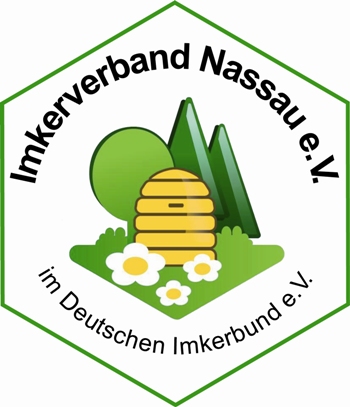   Dieser Bienenstand ist verzeichnet im  Imkerei-Kataster des Rhein-Lahn Kreis   Amt für Veterinärwesen          Betriebsnummer: 03 253 018 0815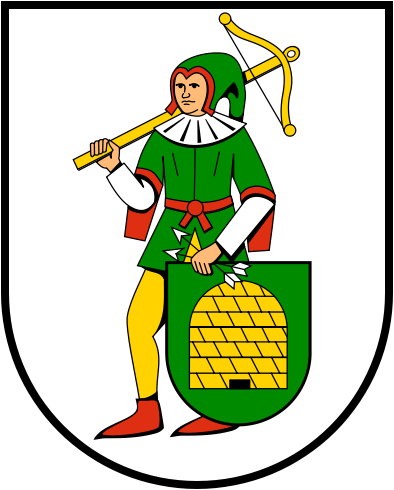 		Name:   Willi Mustermann		Tel. 06772 / 4711                                                                                                           Straße:      Am Bienenstachel 6	PLZ/Ort:    12345 Pumuckelshausen 